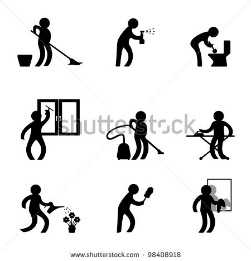 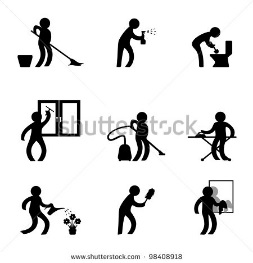 NamesHow much time do you spend on housework per week?Who does the most housework in your family? Why?If you could buy only one of this two things, would you choose a dishwasher or a washing machine?Which housework do you hate doing the most? Why?Which housework do you like the most? (if you had to choose 1) why?Do you think men or women should do more housework? Why? 